АДМИНИСТРАЦИЯ  ВЕСЬЕГОНСКОГО  РАЙОНАТВЕРСКОЙ  ОБЛАСТИП О С Т А Н О В Л Е Н И Ег. Весьегонск05.04.2017                                                                                                                               № 128п о с т а н о в л я ю:Внести в муниципальную программу муниципального образования Тверской области «Весьегонский район» «Охрана окружающей среды» на 2017-2019 годы, утвержденную постановлением администрации Весьегонского района от 28.12.2016  № 469, следующие изменения:а) в паспорте  муниципальной программы раздел «Объемы и источники финансирования муниципальной программы по годам ее реализации в разрезе подпрограмм» изложить в следующей редакции:в) в разделе 3 «Подпрограммы» пункт 4 «Объем финансовых ресурсов, необходимый для реализации подпрограммы» изложить в следующей редакции:Приложение  1 «Характеристика муниципальной программы муниципального образования Тверской области «Весьегонский район» «Охрана окружающей среды» на 2017-2019 годы  изложить в новой редакции (прилагается)Опубликовать настоящее постановление в газете «Весьегонская жизнь» и разместить на официальном сайте муниципального образования «Весьегонский район» в информационно-телекоммуникационной сети интернет.Настоящее постановление вступает в силу со дня его принятия.Контроль за исполнением настоящего постановления возложить на первого заместителя главы администрации района Тихонова А.А.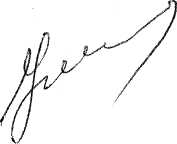 Глава администрации района                                                 И.И. УгнивенкоО внесении изменений в постановление администрации Весьегонского района  от 28.12.2016  № 469Объемы и источники финансирования муниципальной программы по годам ее реализации в разрезе подпрограммФинансирование Программы планируется осуществлять за счет средств местного бюджета в следующих объемах2017 год – 10 000,00 рублей2018 год – 50 000,00 рублей2019 год – 50 000,00 рублей201720182019итогоЗадача 10,000,000,000,00Задача 210 000,0050 000,0050 000,00110 000,00Задача 30,000,000,000,00итого10 000,0050 000,0050 000,00110 000,00